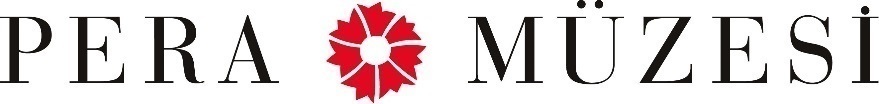 Basın Bülteni14.06.2016Pera Film’de Sezon Kapanıyor! Onur Haftası Film Gösterimleri 22 - 24 Haziran 2016Pera Film, 24. LGBTİ Onur Haftası  iş birliği ve kapsamında sunduğu film seçkisiyle sezonu kapatıyor. 22-24 Haziran tarihleri arasında gösterime girecek olan filmler, toplum ve aile yapısındaki, ülke politikasındaki cinsiyet yaklaşımlarına,  ifade özgürlüğüne ve cinsel özgürlüğe odaklanıyor. Pera Film’in 22 Haziran’dan itibaren yer vereceği  “Onur Haftası” film seçkisi, yönetmenliğini Ali Kemal Çınar’ın yaptığı  Gizli/Veşartî ile başlıyor. Kendi sakin hayatlarına devam ederek evlenmeyi bekleyen bir çiftin cinsiyet kadının anlattıklarının ardından, kendilerini bir cinsiyet kaymasını beklerken bulmalarını konu ediniyor. Ulrike Böhnisch yönetmenliğindeki Çürük/The Pink Report, askerlik üzerine farklı seçimler yapmış birkaç gey erkeğin hikayelerini anlatıyor. #direnayol/#resistayol üç sene önce Gezi olayları ile aniden dalgalanan hayatın içindeki değişimi LGBT’lerin gözünden anlatırken, insanların yüzlerindeki umudu ve mutluluğu, yeni bir mizah anlayışının geliştiği günleri aktarıyor.Program kapsamındaki Pera Film gösterimleri ücretsizdir. Rezervasyon alınmamaktadır.Ayrıntılı BilgiHilal Güntepe / Grup 7 İletişim Danışmanlığı hguntepe@grup7.com.tr - (0212) 292 13 13www.peramuzesi.org.tr / blog.peramuzesi.org.tr / twitter.com/PeraMuzesi / www.facebook.com/PeraMuzesi.Museum / www.youtube.com/PeraMuzesi / instagram.com/peramuzesi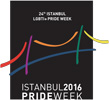 Onur Haftası hakkında28 Haziran 1969 günü, New York’taki Stonewall Inn adlı barda eşcinsel ve trans bireyler uzun süredir kendilerine uygulanan baskı ve şiddete karşı ayaklanmış, baskına gelen polisi bara hapsetmiş, yapılan eylemler ve çatışmalar dört gün boyunca sokaklara yayılmıştı. LGBTİ+ mücadelenin dönüm noktalarından biri olan bu gün, dünyanın her yerinde Onur Haftası olarak kutlanıyor. Türkiye'de ise Onur Haftası ilk defa "Cinsel Özgürlük Haftası" adı altında, 1993 yılında kutlanmak istendi. Ancak valiliğin yasaklaması, yapılan gözaltılar ve yurtdışından gelen konukların sınır dışı edilmesi sonucu Onur Yürüyüşü gerçekleştirilemedi. Yasaklar karşısında hareketin talepleri ve aldığı toplumsal destek güçlendi ve ilk İstanbul Onur Yürüyüşü 2003'te, Onur Haftası gerçekleştirilmeye başlandıktan tam on yıl sonra yapıldı. O zaman ancak 20-30 kişiyle yapılan bu ilk yürüyüş, her yıl katlanarak büyüdü. 2013 yılında İstiklal'deki yürüyüşe 100.000 kişinin katıldığı ifade ediliyor. 2015 yılında ise 13. Onur Yürüyüşü beklenmedik şekilde polis tarafından engellendi. Ancak mücadeleyle kararlı olan LGBTİ+ hareketi, 26 Haziran 2016 günü 14. Onur Yürüyüşü'nde yeniden sokakları dolduracak. Program  Gizli – Veşartî / Hidden22 Haziran Çarşamba, 19:0025 Haziran Cumartesi, 13:00Yönetmen: Ali Kemal Çınar    Oyuncular: Ali Kemal Çınar, Sakine Tunç, Sibel Can, Remzi Yardımcı, İhsan ŞakarTürkiye, 2015, 70’, siyah-beyaz Kürtçe; Türkçe altyazıyla Çürük / The Pink Report23 Haziran Perşembe, 16:0025 Haziran Cumartesi, 15:00Yönetmen Ulrike Böhnisch Almanya 2011, 75’, renkli İngilizce, Almanca, Türkçe; Türkçe altyazıyla #direnayol / #resistayol24 Haziran Cuma, 20:0025 Haziran Cumartesi, 17:00Yönetmen Rüzgâr BuşkiAlmanya - Türkiye 2016, 60’, renkli Türkçe